География 7 классТема: Хозяйство. Основные занятия населения. Города зоны пустынь и полупустынь.Население в полупустынях и пустынях размещено неравномерно, оно сосредоточено в оазисах, вдоль рек. Там развито земледелие.Выращивают овощи, фрукты, бахчевые культуры, виноград, пшеницу и рис.Люди  разводят коров, овец, лошадей, верблюдов.Жители городов и поселков, которые расположены на побережье Каспийского моря, занимаются рыболовным промыслом, переработкой рыбы и икры. Рыбы Каспийского моря: осётр, севрюга, белуга.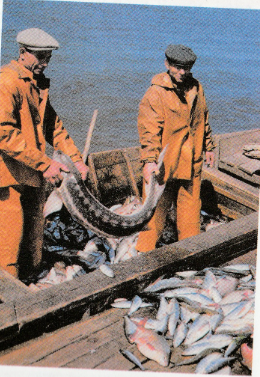 Центр рыбной промышленности – город Астрахань. Этот город расположен на берегу реки Волга.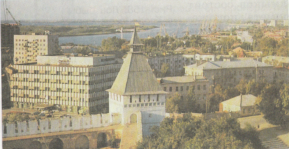 В полупустыне расположена столица Республики Калмыкии город Элиста. В Калмыкии развито животноводство. Здесь изготавливают пряжу, шерстяные ткани, изделия из кожи, молочные и мясные продуктыВ зоне полупустынь и пустынь живут русские, калмыки и люди других национальностей.ВопросыПеречислить основные занятия жителей полупустынь и пустынь.Чем занимаются жители побережья Каспийского моря?Какой город является центром рыбной промышленности?Назовите столицу Республики Калмыкия.Что является ведущей отраслью сельского хозяйства Калмыкии?